ΟΝΟΜΑ: ……………………..			ΗΜΕΡΟΜΗΝΙΑ: …………..Επαναληπτικές Ασκήσεις: Ενότητα 13Σημειώνω δίπλα σε κάθε πρόταση αν είναι ενεργητική ή παθητική σύνταξη και μετατρέπω τη σύνταξη των προτάσεων από ενεργητική σε παθητική και αντίστροφα:Το 1204 οι Σταυροφόροι κατέκτησαν την Κωνσταντινούπολη.( σύνταξη:…………………….)……………………………………………………………………………………………………………………………….……Η Ελλάδα κατακτήθηκε από τους Ρωμαίους. ( σύνταξη:…………………….)…………………………………………………………………………………………………………………………………...Η γη θερμαίνεται από τον ήλιο. ( σύνταξη:…………………….)………………………………………………………………………………………………………………………………….…Ο  σεισμός προκάλεσε μεγάλες καταστροφές στην πόλη. ( σύνταξη:…………………….)…………………………………………………………………………………………………………………………………….Στις παρακάτω προτάσεις κάνω σύνταξη στις λέξεις (ρήμα, υποκείμενο, αντικείμενο, κατηγορούμενο, χρονικός ή τοπικός προσδιορισμός) και γράφω  δίπλα σε καθεμιά αν το ρήμα της είναι μεταβατικό, αμετάβατο ή συνδετικό: Ο κηπουρός ποτίζει τον κήπο. ......................................................... Η Θεοδώρα φαίνεται χαρούμενη το τελευταίο διάστημα…………………………………….Ο γεωργός κλαδεύει τις ελιές του στον κήπο. ......................................................... Κάθε μέρα η Καίτη μιλούσε δυνατά. ......................................................... Το μωρό χαμογελούσε σε όλους. .........................................................Υπογραμμίζω τις αναφορικές προτάσεις και βάζω κόμμα όπου χρειάζεται:• Το παιδί αυτό το οποίο είδαμε στο μαγαζί είναι ο μικρός αδερφός της Νίκης.• Το θέαμα που είδαμε χτες ήταν ανεπανάληπτο.• Δε μου αρέσει ο τρόπος που μιλάς στη θεία σου.• Ο Δημήτρης ο οποίος έχει μια μικρή κορούλα είναι ο προϊστάμενος μου.4.Γράφω με μια σύνθετη λέξη τα παρακάτω αριθμητικά:5.Γράφω το ρήμα συμβάλλω σε όλους τους χρόνους:Ενεστώτας		…………………………..Παρατατικός		………………………………Αόριστος			……………………………Εξακ. Μέλλοντας  	……………………………Συν. Μέλλοντας		………………………………                            Παρακείμενος		……………………………….Υπερσυντέλικος		……………………………Συντ. Μέλλοντας	……………………………..6.Να υπογραμμίζω την απάντηση που θεωρώ σωστή:Διαρκώς προσπαθεί να ……………… τη γνώμη του.α) επιβάλλει	β)επιβάλειΟι εκπρόσωποι των εταιρειών είπαν πως αυτή τη φορά θα ………. κι αυτοί στη συγκράτηση των τιμών.α) συμβάλλουν		β) συμβάλουνΣυνεχώς ………… την ανακοίνωση των αποτελεσμάτων.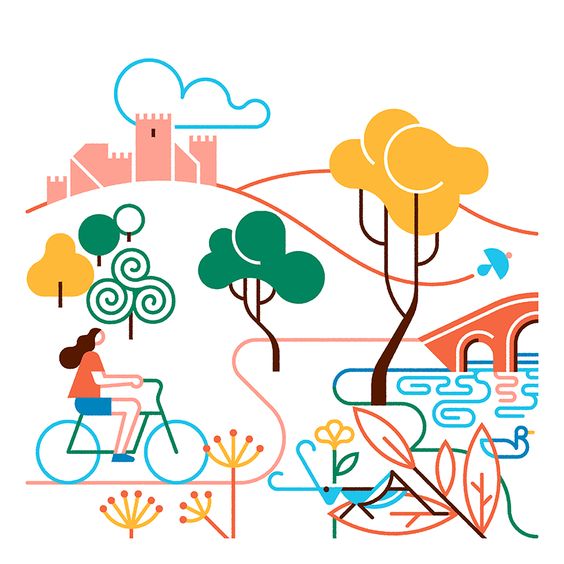 α) αναβάλλουν		β) αναβάλουν